Извещение № 22000157630000000032ОпубликованоВерсия 1. Актуальная, от 23.11.2023Дата создания23.11.2023 14:13 (МСК+2)Дата публикации23.11.2023 14:16 (МСК+2)Дата изменения23.11.2023 14:16 (МСК+2)Основные сведения об извещенииВид торговАренда и продажа земельных участков Земельный кодекс Российской Федерации Форма проведенияСообщение о предоставлении (реализации)Наименование процедурыИнформационное сообщение о намерении предоставить в аренду земельный участокОрганизатор торговКод организации2200015763ОКФС13Публично-правовое образованиеКурганская областьПолное наименованиеАДМИНИСТРАЦИЯ ЗВЕРИНОГОЛОВСКОГО МУНИЦИПАЛЬНОГО ОКРУГА КУРГАНСКОЙ ОБЛАСТИСокращенное наименованиеАДМИНИСТРАЦИЯ ЗВЕРИНОГОЛОВСКОГО МУНИЦИПАЛЬНОГО ОКРУГАИНН4500003350КПП450001001ОГРН1224500004420Юридический адрес641480, Курганская область, М.Р-Н ЗВЕРИНОГОЛОВСКИЙ, С.П. ЗВЕРИНОГОЛОВСКИЙ СЕЛЬСОВЕТ, С ЗВЕРИНОГОЛОВСКОЕ, УЛ ЧАПАЕВА д. 41Фактический/почтовый адрес641480, Курганская обл., Звериноголовский р-н., с. Звериноголовское, ул. Чапаева, 41 Контактное лицоПанкратова Марина АлександровнаТелефон+73524020452Адрес электронной почтыkumi-zverinka@yandex.ruСведения о правообладателе/инициаторе торговОрганизатор торгов является правообладателем имуществаКод организации2200015763ОКФС13Публично-правовое образованиеКурганская областьПолное наименованиеАДМИНИСТРАЦИЯ ЗВЕРИНОГОЛОВСКОГО МУНИЦИПАЛЬНОГО ОКРУГА КУРГАНСКОЙ ОБЛАСТИИНН4500003350КПП450001001ОГРН1224500004420Юридический адрес641480, Курганская область, М.Р-Н ЗВЕРИНОГОЛОВСКИЙ, С.П. ЗВЕРИНОГОЛОВСКИЙ СЕЛЬСОВЕТ, С ЗВЕРИНОГОЛОВСКОЕ, УЛ ЧАПАЕВА д. 41Фактический/почтовый адрес641480, Курганская обл., Звериноголовский р-н., с. Звериноголовское, ул. Чапаева, 41 Информация о лотахСВЕРНУТЬ ВСЕ ЛОТЫЛот 1ОпубликованИнформация о праве граждан или крестьянских (фермерских) хозяйств, заинтересованных в предоставлении земельного участка, подавать заявления о намерении участвовать в аукционе по продаже земельного участка или аукционе на право заключения договора аренды земельного участкаОсновная информацияПредмет торгов (наименование лота)Информация о праве граждан или крестьянских (фермерских) хозяйств, заинтересованных в предоставлении земельного участка, подавать заявления о намерении участвовать в аукционе по продаже земельного участка или аукционе на право заключения договора аренды земельного участкаИнформация о праве граждан или крестьянских (фермерских) хозяйств, заинтересованных в предоставлении земельного участка, подавать заявления о намерении участвовать в аукционе по продаже земельного участка или аукционе на право заключения договора аренды земельного участкаОписание лотаземельный участок из земель населенных пунктов, для ведения ЛПХ на полевых участках, местоположение: Звериноголовский р-н., п. Искра, ул. Дачная, д. 20, с кадастровым номером 45:05:011201:1347, площадью 602 кв.м.Субъект местонахождения имуществаКурганская областьМестонахождение имуществаобл Курганская, м.о. Звериноголовский, п Искра, ул Дачная ул. Дачная, д. 20Категория объектаЗемли населенных пунктовФорма собственностиГосударственная собственность (неразграниченная)Цель предоставления земельного участкадля ведения ЛПХ на полевых участках Для гражданХарактеристикиКадастровый номер земельного участка45:05:011201:1347 Регистрационный номер ЕГРОКН- Площадь земельного участка602 м2Вид разрешённого использования земельного участкаВедение личного подсобного хозяйства на полевых участках Информация о сведениях из единых государственных реестровЕдиный государственный реестр объектов культурного наследия (памятников истории и культуры) народов Российской Федерации—Изображения лота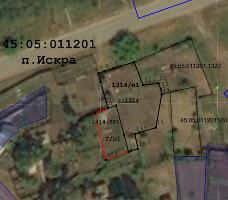 Документы лотаСХЕМА РАСПОЛОЖЕНИЯ - Лист 1.pdf196.29 Кб23.11.2023Схема расположения земельного участкаСХЕМА РАСПОЛОЖЕНИЯ - Геоданные земельных участков.pdf74.96 Кб23.11.2023Схема расположения земельного участкаУсловия проведения процедурыДата и время начала приема заявлений23.11.2023 08:00 (МСК+2)Дата и время окончания приема заявлений23.12.2023 00:00 (МСК+2)Адрес и способ подачи заявленийЗаинтересованные лица имеют право в течение 30 дней со дня опубликования извещения лично подать заявление в письменной форме и ознакомиться со схемой расположения земельного участка по адресу: с. Звериноголовское, ул. Чапаева, 41, в рабочие дни с 8 ч. 00 мин. до 16 ч.00 мин. тел. 8 (35240) 2-04-52. Документы извещенияформа заявления.doc37.50 Кб23.11.2023Иное